РЕШЕНИЕ                                         с. Лекарево                                   КАРАР № 79                                                                                                   «13» января 2023г. 
О замещении должностей муниципальной службы в Лекаревском сельском поселении Елабужского  муниципального района Республики Татарстан в 2023годуВ соответствии с Федеральными законами от 6 октября 2003 года N 131-ФЗ "Об общих принципах организации местного самоуправления в Российской Федерации", от 2 марта 2007 года № 25-ФЗ «О муниципальной службе в Российской Федерации», Законом Республики Татарстан от 28 июля 2004 года № 45-ЗРТ «О местном самоуправлении в Республике Татарстан», Кодексом Республики Татарстан о муниципальной службе, Уставом муниципального образования  «Лекаревское сельское поселение» Елабужского  муниципального района Республики Татарстан, Совет Лекаревского сельского поселения Елабужского  муниципального районаРЕШИЛ:1. Установить, что в 2023 году по решению представителя нанимателя (работодателя) конкурс на замещение должностей муниципальной службы в органах местного самоуправления и муниципальных органах Лекаревского сельского поселения Елабужского  муниципального района Республики Татарстан может не проводится.2. Пункт 1 настоящего решения не применяется при назначении на должность руководителя Исполнительного комитета Лекаревского сельского поселения Елабужского  муниципального района.3. Опубликовать настоящее решение в газете «Новая Кама» и на Официальном портале правовой информации Республики Татарстан в информационно-телекоммуникационной сети Интернет, а также разместить на официальном сайте: городелабуга.рф.4. Настоящее решение вступает в силу со дня его официального опубликования.5. Контроль за исполнением настоящего решения оставляю за собой.Председатель                                      					Л.И.Зарипова                                             СОВЕТ ЛЕКАРЕВСКОГО СЕЛЬСКОГО ПОСЕЛЕНИЯ ЕЛАБУЖСКОГО МУНИЦИПАЛЬНОГО РАЙОНА РЕСПУБЛИКИ ТАТАРСТАН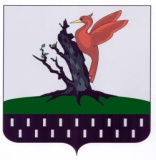 ТАТАРСТАН РЕСПУБЛИКАСЫАЛАБУГА МУНИЦИПАЛЬ РАЙОНЫ ЛЕКАРЕВО АВЫЛЫҖИРЛЕГЕ СОВЕТЫ